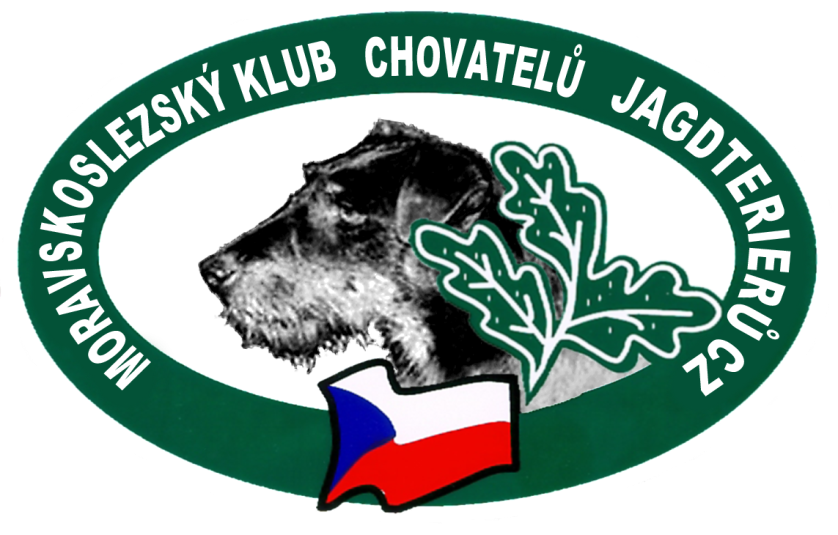 PLÁN KYNOLOGICKÝCH AKCÍ na rok 2019Pro  MSKCHJGT – Moravskoslezský klub chovatelů jagdteriérů z.s. Zpracoval: Mgr. Michal Vitásek - předseda MSKCHJGTDruh zkoušekdatumPod záštitou poznámkaZV4. a 5.5.2019OMS Brno-venkov-BlažoviceZV31.8.2019OMS Nový Jičín - Příbor 1Lesní zkoušky13.7.2019OMS Nový Jičín- LibhošťCACTLesní zkoušky12.10.2019OMS Třebíč - JindřichovZVVZ3.5.2019OMS Brno-venkov - PraceZVVZ	3.8.2019OMS Žďár n.S. - PřibyslavZVVZ13.9.2019OMS Bruntál - ZátorZVVZ12.10.2019OMS Žďár n.S. - PřibyslavHoničské zkoušky 26.-27.10.2019CACT,CACITBarvářské zkoušky honičů13.10.2019OMS Třebíč - JindřichovZN13.7.2019OMS Nový Jičín- SedlniceZN13.4.2019OMS Žďár n.S. - PřibyslavVÝSTAVA8.6.2019VLS - POTŠTÁT